Career Day Student Preparation Activity  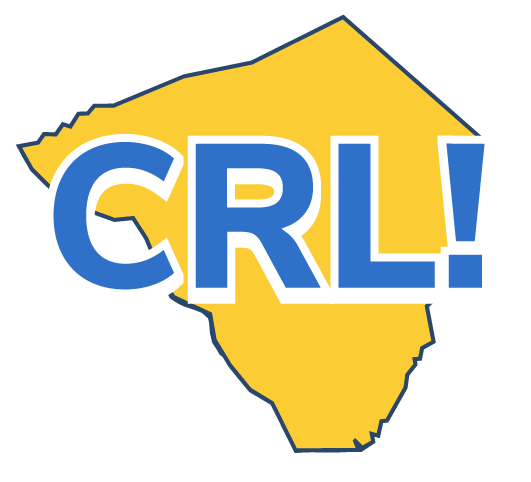 Complete the following research assignment as part of your preparation for the upcoming Career Day. Student name: List three careers that are interesting to you.  1.  2.  3. What companies are presenting at Career Day that may be related to one of these careers? If you’re not  sure, ask a classmate or teacher. If you wanted to pursue one of these career options, what might you do to prepare in the next five  years, both in high school and afterwards? List three other companies presenting at Career Day that you’ll speak to.  1.  2.  3. What are three questions you could ask a Career Day presenter?  1.  2.  3. 